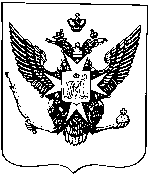 Муниципальные новости ПавловскаИнформационно-аналитический бюллетень27 января 2021 года                                                                                    Выпуск № 1_________________________________________________________________________________________________________________________________________________________________________________________________________________________________________________________________В номере: -РЕШЕНИЕ Муниципального Совета города Павловска от 27 января 2021 года № 1/1.1 «Об отчете  Главы муниципального образования  город  Павловск  о результатах деятельности за 2020  год»;-РЕШЕНИЕ Муниципального Совета города Павловска от 27 января 2021 года № 1/2.1 «О назначении отчета депутатов Муниципального Совета города Павловска по результатам деятельности за 2020 год перед населением »;-РЕШЕНИЕ Муниципального Совета города Павловска от 27 января 2021 года № 1/3.1 «О принятии в первом чтении (за основу) проекта изменений и дополнений в Устав внутригородского муниципального образования Санкт-Петербурга город Павловск»;-РЕШЕНИЕ Муниципального Совета города Павловска от 27 января 2021 года № 1/4.1 «О внесении изменений в Положение о порядке проведения конкурса на замещение должности муниципальной службы в органах местного самоуправления города  Павловска, утвержденное решением Муниципального Совета города Павловска от 18.12.2019 № 16/3.1 (в ред. решения от 20.05.2020 № 3/5.1; от 26.08.2020 № 5/6.1)»Муниципальный Советгорода ПавловскаРЕШЕНИЕот 27 января  2021 года							№ 1/1.1Об отчете  Главы муниципального образования  город  Павловск  о результатах деятельности за 2020  год 	В соответствии с ч.5.1 ст.36 Федерального закона от 06.10.2003 № 131-ФЗ «Об общих принципах организации местного самоуправления в Российской Федерации», п. 6 ст. 27 Закона Санкт-Петербурга от 23.09.2009 № 420-79 «Об организации местного самоуправления в Санкт-Петербурге», п. 2 ст. 28 Устава внутригородского муниципального образования Санкт-Петербурга город ПавловскМуниципальный Совет города Павловска РЕШИЛ:1.  Принять к сведению отчет Главы муниципального образования город Павловск о результатах деятельности за 2020  год.2.  Признать результаты деятельности Главы муниципального образования город Павловск Зибарева В.В. за 2020 год удовлетворительными.3.  Настоящее решение и отчет Главы муниципального образования город Павловск о результатах деятельности за 2020 год опубликовать в информационно-аналитическом бюллетене «Муниципальные новости города Павловска» и разместить на официальном сайте муниципального образования.4.   Настоящее решение вступает в силу со дня его принятия.	5. Контроль за исполнением настоящего решения возложить на Главу муниципального образования город  Павловск. Глава муниципального образованиягород  Павловск									В.В. ЗибаревПриложение 1к решению Муниципального Советагорода Павловскаот 27.01.2021  № 1/1.1Отчет Главы муниципального образования города Павловскао результатах деятельности за 2020 годУважаемые депутаты!     В соответствии со статьей 28 Устава внутригородского муниципального образования Санкт-Петербурга город Павловск представляю вашему вниманию о результатах своей деятельности в 2020 году.      Вначале немного статистики.      Численность населения Павловска по состоянию на 1 января 2020 года составляла 17409 человек, из них 3513 – это дети. В Павловске проживает 5688 пенсионеров различных категорий. Площадь территории – 3680 Га. Доходы местного бюджета в соответствии с последними правками составили 76712,2 тыс. рублей и равны запланированным расходам. В первоначальном варианте бюджета доходы планировались в размере 79779,4 тыс. рублей. Таким образом, последствия пандемии коронавируса обошлись нашему бюджету в 2020 году в минус 3067,2 тыс. рублей или минус 3,85% от первоначально планируемых.  Содержание органов местного самоуправления в 2020 году составило 13,9 млн. рублей против 13,7 млн. рублей в 2019 году, расходы на благоустройство – 40,1 млн. рублей.     2020 год – это первый полноценный год работы Муниципального Совета 6 созыва. И именно в этом году мы с вами столкнулись с совершенно новой реальностью – новой коронавирусной инфекцией и её следствиями: самоизоляцией, падением доходов бюджета, запретами общественных мероприятий и иными ограничительными мерами. Тем не менее, Муниципальный Совет города Павловска свою программу нормотворческой деятельности выполнил полностью.     В течение 2020 года мною было организовано проведение 11 заседаний Муниципального Совета города Павловска. Хочу поблагодарить депутатов, которые в сложный период всегда находили возможность собраться на очередное заседание и не допустили ни одного срыва заседания ввиду отсутствия кворума. Всего в течение года для рассмотрения на заседаниях было подготовлено 66 вопросов повестки дня, по которым было подготовлено и принято 25 нормативно-правовых актов и 41 решение по вопросам, не требующим принятия нормативных правовых актов. План нормотворческой деятельности представительного органа в 2020 году выполнен в полном объеме.     Отличительной особенностью работы в 2020 году явилась неритмичность в поступлении доходов бюджета, что потребовало три раза оперативно корректировать его параметры, причем, как в сторону уменьшения, так и в сторону увеличения. Серьезным успехом в 2020 году считаю принятие новой редакции Устава муниципального образования и его регистрацию органами юстиции. Получилось это не с первой попытки, шесть раз в течение года мы принимали решения по изменениям в Устав, и, наконец, мы с вами имеем документ, прошедший государственную регистрацию. Нормотворческая деятельность Совета рассматривалась подробно на предыдущем заседании, поэтому я не буду более в неё углубляться.     Несмотря на ограничительные меры, в 2020 году мною были организованы и проведены все необходимые по Уставу публичные слушания: отчет перед жителями о деятельности депутатского корпуса и местной администрации в 2019 году; по внесению изменений в Устав муниципального образования; по отчету об исполнении бюджета муниципального образования в 2019 году; по проекту бюджета муниципального образования на 2020 год.       Кроме этих, существует ещё ряд публичных мероприятий, требующих не только присутствия, но и активного участия главы муниципального образования. К их числу относятся митинги, посвященные памятным датам нашей истории: освобождению городов Пушкина и Павловска от вражеской оккупации (24 января), полному освобождению Ленинграда от фашистской блокады (27 января), Дню победы (9 мая), Дню памяти и скорби (22 июня), День начала блокады Ленинграда (8 сентября). Все эти мероприятия прошли и в отчетном году, однако, по известным причинам, только январские мероприятия прошли в полном формате с активным участием большого числа павловчан и проведением приема главой муниципального образования ветеранов города Павловска. Остальные мероприятия проходили в усеченном формате, когда круг присутствующих на митингах был сильно ограничен.     Основной лейтмотив отчетного года – это 75-летие великой Победы. И хотя мы не имели возможности торжественно отметить эту дату демонстрацией и шествием Бессмертного полка, стояла задача дойти до каждого ветерана, чтобы донести слова нашей благодарности. Что и было сделано. Всем ветеранам были вручены государственные награды и подарки Муниципального Совета города Павловска. Ветеранов, которые имели возможность прийти, мы поздравляли в два этапа (4 и 5 марта) в ЦККД «Павловск», остальным награды и подарки вручались дома. Я участвовал во всех вручениях, эта работа продолжалась до 9 мая. Также в течение всего года я участвовал во вручениях на дому поздравлений Президента РФ и памятных подарков Муниципального Совета 90-, 95- и 100-летним юбилярам - жителям города Павловска.     Из запланированных в 2020 году праздничных мероприятий удалось провести только праздничный концерт в ЦККД «Павловск», посвященный Международному женскому Дню 8 марта, а также детскую Масленицу с помощью и при поддержке ДДТ «Павловский» и его руководителя депутата Парамоновой О.А., за что я её искренне благодарю.      Основная часть рабочего времени у главы муниципального образования уходит на работу с обращениями граждан, юридических лиц и органов государственной власти.     Всего за отчетный период в адрес муниципального образования поступило 1103 письменных обращения, из которых 134 – обращения жителей, остальные – от юридических лиц, из которых 903 от исполнительных органов государственной власти, 66 – от прочих юридических лиц и общественных организаций. Все обращения тщательно отрабатываются в установленные законом сроки, а обращения по вопросам благоустройства, находящиеся в пределах нашей компетенции, ложатся в основу адресных программ на очередной и последующие финансовые года. Обращения, находящиеся вне пределов нашей компетенции, перенаправляются по принадлежности в уполномоченные на их решение органы. В отработке различных обращений задействованы все сотрудники Муниципального Совета и Местной администрации, в том числе и главы муниципального образования и местной администрации. Кроме работы непосредственно с обращениями я контролирую работу с обращениями сотрудников Совета и местной администрации, добиваясь своевременности подготовки ответов. Кроме письменных обращений, жители активно пользуются интернат- порталом городского правительства «Наш Санкт-Петербург», куда за год поступило 210 обращений, из которых 165 – по вопросам местного значения (благоустройство), отработкой которых занимались наши сотрудники, а 45 – по вопросам компетенции органов государственной власти, куда они и были перенаправлены. Из 165 обращений, полученных через портал и находящихся в нашей компетенции отработано и закрыто 155, 6 – находится в работе, четыре перенесены на более поздние сроки исполнения.  Хочу особо отметить главного специалиста Муниципального Совета города Павловска Лихачеву Юлию Дмитриевну, которая ведет всю работу с порталом, контролирует сроки закрытия работ по обращениям и добивается закрытия обращений на портале, что часто сделать, поверьте мне на слово, крайне непросто. Благодаря её усилиям и, конечно же, помощи специалистов, занимающихся решением вопросов местного значения в области благоустройства: заместителя главы местной администрации Нефедова Ю.Ю. и главного специалиста Горшкова В.Г., по работе с обращениями на портал «Наш Петербург» муниципальное образование город Павловск всегда выглядит достойно на фоне муниципальных образований нашего района. Тем не менее, я не считаю работу с порталом каким-то особым приоритетом и полагаю, что вопросы благоустройства должны решаться в плановом порядке согласно очередности их появления и, конечно же, объективной необходимости, а не потому, что житель обратился на портал. Многие таким образом хотят «надавить» на нас, чтобы заставить решать их вопрос в приоритетном порядке, в ущерб тем, кто уже давно обратился и ждет решения своего вопроса. надо всегда помнить о том, что работа с порталом – не самоцель, поэтому ускорять решение вопросов, поступивших на портал, в ущерб вопросам, поступившим к нам иным порядком, считаю недопустимым. Сейчас у нас активная депутатская комиссия по благоустройству и депутаты, руководствуясь логикой и здравым смыслом,  должны в спорных вопросах расставлять приоритеты.     Теперь о взаимодействии.      Специфика работы главы муниципального образования заключается в постоянном взаимодействии с различными органами и организациями. Самый близкий орган – местная администрация, возглавляемая Аллой Владимировной Козловой. Могу утверждать, что мы с вами сделали правильный выбор, когда немного более года тому назад назначили её руководителем нашего исполнительного органа. Сейчас мы вместе и в полном взаимопонимании решаем вопросы, которые ставят перед нами наши жители, Мне лично работать с местной администрацией сейчас очень комфортно, надеюсь, что и у администрации ко мне претензий нет.     Традиционно много я взаимодействую и с нашими общественными организациями – обществами: ветеранов, инвалидов, несовершеннолетних узников фашистских концлагерей, незаконно репрессированных, Союзом общественников, причем не только с руководителями этих организаций, но и рядовыми членами, которые запросто приходят с различными вопросами не только по подготовке тех или иных мероприятий, но и с личными проблемами. Благодаря этому у нас существует актив общественности, готовый принимать участие во многих организуемых нами мероприятиях.     Говоря о взаимодействии нельзя, конечно же, обойти вниманием взаимодействие с исполнительными органами государственной власти и, прежде всего, районную администрацию. В этом году очных контактов было меньше, чем в предыдущих, количество очных заседаний различных комиссий районной администрации, в которых я состою по должности, уменьшилось, многие перешли в удаленный формат видеоконференций, тем не менее, эта работа все равно занимает много рабочего времени главы муниципального образования. Хочу заметить, что с руководителями района в настоящий момент выстроены очень хорошие отношения, много вопросов удается решать одним звонком, Так, например, глава района неоднократно в этом году выручал нас, выделяя вышку для ликвидации деревьев-угроз, а заместитель главы Воронина Е.В. много помогала в решении социальных вопросов отдельным категориям павловчан. Могу сказать, что сегодня и у районного руководства претензий к органам местного самоуправления Павловска нет, за что необходимо сказать отдельное спасибо сотрудникам местной администрации.       В прошлом году, отчитываясь о своей работе за 2019 год, я отмечал некоторые проблемы. В частности, год тому назад была проблема с содержанием здания, в котором мы работаем. В настоящее время организационно все вопросы решены, проблем с обслуживанием и охраной здания нет, осенью 2020 года впервые, наверное, за пять последних лет, отопительный сезон в нашем здании начался одновременно со всеми павловчанами, а не спустя месяц, как это случалось в предыдущие годы. Теперь надо думать, как организовать ремонт кровли и фасадов, пока они окончательно не развалились. Тут нам без депутата ЗАКСа не обойтись. В этом году выборы, предлагаю перед всеми кандидатами ставить эту проблему, и голосовать за того, кто пообещает, что эту проблему решит. И на слезать потом с него, пока не выполнит обещания.      Существующая год назад проблема с выпуском газеты «НП» стала меньше, но не исчезла. Сейчас газету выпускает редакция «Царскосельской газеты». К плюсам можно отнести то, что редакция знает Павловск и район, имеет всю информацию о районе. Однако, концепция выпусков и материал, к сожалению, по-прежнему почти целиком формируются нашими сотрудниками. Фактически, функции редакции во многом исполняют наши сотрудники: Гежа Зинаида Владимировна, которая де-факто выполняет работу главного редактора, и Русакова Вера Ивановна. Хочу поблагодарить их за эту работу, которую положительно оценивают жители нашего города.         Подводя итоги отчетного периода, могу сказать, что в муниципалитете сохраняется деловая, рабочая атмосфера, сохранены и развиваются деловые контакты с органами государственной власти, общественными организациями, учреждениями и организациями, осуществляющими деятельность на территории муниципального образования.        Спасибо за внимание.Приложение 2к решению Муниципального Советагорода Павловскаот 27.01.2021  № 1/1.1Докладглавы внутригородского муниципального образования Санкт-Петербурга город Павловск(наименование муниципального образования)Зибарева Валерия Викторовича(фамилия, имя, отчество главы муниципального образования)о достигнутых значениях показателей мониторинга социального и экономического развития внутригородского муниципального образования Санкт-Петербурга город Павловск                                                          (наименование муниципального образования)за 2020 годВ 2020 году во внутригородском муниципальном образовании Санкт-Петербурга город Павловск были достигнуты следующие показатели социального и экономического развития:По результатам оценки достигнуты следующие показатели эффективности деятельности органов местного самоуправления внутригородского муниципального образования Санкт-Петербурга город Павловск: Глава муниципального образования город  Павловск                                                                                        В.В. Зибарев                                                                                                                                                                                                                                                                                                                                                                                                        «___»_________________ _______ г.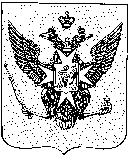 Муниципальный Советгорода ПавловскаРЕШЕНИЕот  27  января 2021 года								№ 1/2.1О назначении отчета депутатов Муниципального Совета города Павловска по результатам деятельности за 2020 год перед населением 
	В соответствии с Федеральным законом от 06.10.2003 N 131-ФЗ "Об общих принципах организации местного самоуправления в Российской Федерации", Законом Санкт-Петербурга от 23.09.2009 № 420-79 «Об организации местного самоуправления в Санкт-Петербурге», Уставом внутригородского муниципального образования Санкт-Петербурга город ПавловскМуниципальный Совет города Павловска  
РЕШИЛ: 
	1.  Назначить отчет перед населением депутатов Муниципального Совета города Павловска по результатам деятельности за 2020 год на 18.03. 2021 в 16.00  по  адресу: Павловск, Конюшенная  ул., д. 7, ЦККД «Павловск».	2.   В целях информирования населения муниципального образования города Павловска о предстоящем отчете депутатов Муниципального Совета опубликовать настоящее решение в газете «Наш Павловск» и разместить на официальном сайте муниципального образования в сети интернет: http://www.mo-pavlovsk.ru. 	3.   Настоящее решение вступает в силу со дня его принятия.	4. Контроль за исполнением настоящего решения возложить на Главу муниципального образования город Павловск.Глава муниципального образования город Павловск							В.В. ЗибаревМуниципальный Советгорода ПавловскаРЕШЕНИЕот 27 января 2021 года								№ 1/3.1Об утверждении отчета о выполнении Программы по противодействию коррупции в муниципальном образовании город Павловск за 2020 год	В соответствии с Федеральным законом от 25.12.2008  № 273-ФЗ «О противодействии коррупции»,  Законом Санкт-Петербурга от 23.09.2009 № 420-79 «Об организации местного самоуправления в Санкт-Петербурге»Муниципальный Совет города ПавловскаРЕШИЛ: 	1. Утвердить отчет о выполнении Программы по противодействию коррупции в  муниципальном образовании город Павловск за 2020 год, утвержденной решением Муниципального Совета города Павловска от 21.03.2018  № 3/2.1 (с учетом дополнений, утвержденных решением Муниципального Совета от 26.09.2018 № 9/3.1), согласно Приложению № 1.	2. Опубликовать настоящее решение в информационно-аналитическом бюллетене «Муниципальные новости города Павловска» и разместить на официальном сайте муниципального образования города Павловска.	3.   Настоящее решение вступает в силу со дня принятия.	4. Контроль за исполнением  настоящего решения возложить на Главу муниципального образования город Павловск.Глава муниципального образованиягород  Павловск									В.В. ЗибаревПриложение 1к решению Муниципального Советагорода Павловска от  27.01.2021 № 1/3.1Отчет о выполненииПрограммы по противодействию коррупциив муниципальном образовании город Павловск за 2020 год	В соответствии с Указом Президента Российской Федерации от 29.06.2018 № 378 «О национальном плане противодействия коррупции на 2018 – 2020 годы»,  Федеральным  законом  от 25.12.2008 № 273-ФЗ «О противодействии коррупции», Законом  Санкт-Петербурга от 23.09.2009 № 420-79 «Об организации местного самоуправления в Санкт-Петербурге», Законом Санкт-Петербурга  от 15.02.2000 «О регулировании отдельных вопросов муниципальной службы в Санкт-Петербурге»,  решением  Муниципального Совета города Павловска  от 21.03.2018 № 3/2.1 «О принятии Программы по противодействию коррупции в муниципальном образовании город Павловск на 2018-2022 годы», с изменениями, внесенными решением Муниципального Совета города Павловска  от 26.09.2018 № 9/3.1,   в целях повышения эффективности функционирования органов местного самоуправления города Павловска за счет снижения рисков проявления коррупции в 2020 году проведены следующие мероприятия: 	1. В течение года проводился анализ состояния и дальнейшее совершенствование нормативно-правовой базы Муниципального Совета в области противодействия коррупции. В соответствии с действующим законодательством Российской Федерации и законодательством Санкт-Петербурга в 2020 году принято 7 правовых актов:- решение от 29.01.2020 № 1/3.1 «Об утверждении отчета о выполнении Программы по противодействию коррупции в муниципальном образовании город Павловск за 2019 год»;- решение от 29.01.2020 № 1/5.1 «Об утверждении Положения о комиссиях по соблюдению требований к служебному поведению муниципальных служащих и урегулированию конфликта интересов»;- решение от 20.05.2020 № 3/4.1 «Об утверждении Порядка принятия решения о применении мер ответственности к депутату, выборному должностному лицу местного самоуправления внутригородского муниципального образования Санкт-Петербурга  город Павловск, представившим недостоверные или неполные сведения о своих доходах, расходах, об имуществе и обязательствах имущественного характера, а также сведения о доходах, расходах, об имуществе и обязательствах имущественного характера своих супруги (супруга) и несовершеннолетних детей, в случае если искажение этих сведений является несущественным»;  - решение от 20.05.2020 № 3/7.1 «О внесении изменений в Положение о комиссиях по соблюдению требований к служебному поведению  муниципальных служащих и урегулированию конфликта интересов, утвержденное решением Муниципального  Совета города Павловска от 29.01.2020 № 1/5»;- решение от 26.08.2020 № 5/4.1 «О внесении изменений в решение Муниципального Совета города Павловска от 20.05.2020 № 3/4.1 «Об утверждении Порядка принятия решения о применении мер ответственности к депутату Муниципального Совета города Павловска, выборному должностному лицу местного самоуправления города Павловска, представившим недостоверные или неполные сведения о своих доходах, расходах, об имуществе и обязательствах имущественного характера, а также сведения о доходах, расходах, об имуществе и обязательствах имущественного характера своих супруги (супруга) и несовершеннолетних детей, в случае если искажение этих сведений является несущественным»»; - решение  от 23.09.2020 № 6/4.1 «О принятии  Положения о порядке сообщения лицами, замещающими должности муниципальной службы  в  органах местного самоуправления города Павловска,  о возникновении личной заинтересованности при исполнении должностных обязанностей, которая приводит или  может привести к конфликту интересов»;- решение от 20.10.2020 № 7/2.1 «О принятии  Положения о порядке сообщения Главой Местной администрации города Павловска о возникновении личной заинтересованности при исполнении должностных обязанностей, которая приводит или может привести к конфликту интересов». 2. В соответствии с действующим законодательством и Порядком проведения антикоррупционной экспертизы нормативных правовых актов и проектов нормативных правовых актов, принимаемых Муниципальным Советом города Павловска, утвержденным решением Муниципального Совета города Павловска от 25.11.2015 № 12/2.1, в течение 2020 года проводилась антикоррупционная экспертиза всех проектов нормативных правовых актов. Проекты нормативных правовых актов размещались на официальном сайте муниципального образования, опубликовывались в информационно-аналитическом бюллетене «Муниципальные новости Павловска»	3. В целях обеспечения общественного контроля за расходованием средств местного бюджета проведено 2 публичных слушания по проектам решения Муниципального Совета города Павловска о бюджете муниципального образования (15.09.2020 по отчету за 2019 год, 03.12.2020 – по бюджету на 2021год). На официальном сайте муниципального образования   ежеквартально размещались отчеты об исполнении местного бюджета, а также сведения о численности муниципальных служащих с указанием финансовых затрат на их денежное содержание. 4. Проведено 3 заседания Комиссии по противодействию коррупции в органах местного самоуправления города Павловска, решения комиссии и протоколы заседаний размещены на официальном сайте муниципального образования. 5. В течение года осуществлялось информационное взаимодействие с Прокуратурой Пушкинского района в рамках осуществления надзора за соблюдением законодательства о противодействии коррупции. Проекты нормативных правовых актов направлялись для рассмотрения и подготовки заключения  в прокуратуру и размещались на официальном сайте муниципального образования для проведения независимой экспертизы. Заключений независимых экспертов, подготовленных по результатам проведения независимой антикоррупционной экспертизы нормативных правовых актов, в 2020 году не поступало. Коррупциогенных факторов не выявлено. Результаты внешних проверок размещены на официальном сайте муниципального образования в информационно-телекоммуникационной сети Интернет по адресу: http://www.mo-pavlovsk.ru.В течение года осуществлялось информационное взаимодействие с администрацией Пушкинского района Санкт-Петербурга, представлялись информационные материалы и сведения по показателям антикоррупционного мониторинга.Руководители органов местного самоуправления города Павловска и муниципальные служащие участвовали в семинарах, совещаниях и конференциях по вопросам противодействия коррупции, организованных органами государственной власти Санкт-Петербурга и прокуратурой Пушкинского района Санкт-Петербурга, а также в совещаниях, проводимых в рамках осуществления мониторинга реализации антикоррупционной политики.6. В профилактических целях на рабочих совещаниях рассматривались вопросы правоприменительной практики по результатам вступивших в законную силу решений судов, арбитражных судов о признании недействительными ненормативных правовых актов, незаконными решений и действий (бездействия) ОМСУ и их должностных лиц.	Сотрудникам были доведены требования законодательных и нормативных правовых актов в сфере противодействия коррупции:-о предоставлении муниципальными служащими сведений о доходах, расходах, об имуществе и обязательствах имущественного характера;-об ограничениях и запретах, связанных с прохождением муниципальной службы;-о соблюдении требований к служебному поведению муниципальных служащих и урегулированию конфликта интересов;-о мерах по недопущению должностными лицами поведения, которое может восприниматься окружающими как обещание дачи взятки или предложение дачи взятки либо как согласие принять взятку или как просьба о даче взятки (обзор рекомендаций, подготовленный Минтруда РФ);-об ограничениях и запретах, связанных с прохождением муниципальной службы и соблюдении муниципальными служащими Кодекса этики;-о порядке предотвращения и урегулирования конфликта интересов на муниципальной службе.	Проведены беседы по формированию у муниципальных служащих негативного отношения к дарению подарков в связи с их должностным положением или в связи с исполнением ими служебных обязанностей.	Фактов нарушений муниципальными служащими установленных законом ограничений и запретов, а также требований к служебному поведению не установлено. В связи с отсутствием информации о нарушениях муниципальными служащими требований к служебному поведению, заседания комиссии по соблюдению требований к служебному поведению муниципальных служащих и урегулированию конфликта интересов в 2020 году не проводились.За 2020 год уведомлений о случаях обращения каких-либо лиц в целях склонения лиц, замещающих муниципальные должности, к совершению коррупционных правонарушений не поступало.7. В соответствии с Законом Санкт-Петербурга от 30.01.2018 № 7-3 «О представлении гражданами, претендующими на замещение муниципальной должности в Санкт-Петербурге, должности главы местной администрации по контракту, и лицами, замещающими муниципальные должности в Санкт-Петербурге, должность главы местной администрации по контракту, сведений о доходах, расходах, об имуществе и обязательствах имущественного характера Губернатору Санкт-Петербурга» депутаты Муниципального Совета представили сведения о доходах, расходах, об имуществе и обязательствах имущественного характера в Комитет территориального развития. Санкт-Петербурга в полном объеме. Сведения размещены на официальном сайте муниципального образования в установленный срок.Информации, являющейся основанием для проведения проверок достоверности и полноты сведений о доходах, проверок сведений о расходах за 2019 год, в Муниципальный Совет города Павловска не поступало.	8. Проводился контроль за исполнением законодательства Российской Федерации о контрактной системе в сфере закупок товаров, работ, услуг для обеспечения государственных и муниципальных нужд и постоянный мониторинг за соблюдением установленного законодательством объема закупок среди субъектов малого предпринимательства. Закупки осуществлялись в соответствии с утвержденным планом-графиком размещения заказов, который был опубликован на официальном сайте www.zakupki.gov.ru. Сведения о размещенных заказах, протоколы заседаний Единой комиссии по размещению заказов, сведения о контрактах и об их исполнении (о прекращении действия или расторжении) размещались на указанном сайте в установленные сроки. Главой Местной администрации города Павловска  на всех стадиях размещения муниципального заказа проводился текущий контроль за исполнением законодательства об осуществлении закупок.9.  В целях доступа населения к бланкам и формам документов, необходимых для предоставления государственных услуг, на официальном сайте муниципального образования размещены специальные ссылки на информационный портал «Государственные услуги в Санкт-Петербурге», а также на линию «Нет коррупции».10. Обращения граждан и организаций, поступавшие в 2020 году в Муниципальный Совет города Павловска, анализировались на предмет наличия сведений о фактах проявления коррупции со стороны лиц, замещающих муниципальные должности и должности муниципальной службы. По результатам проводимого анализа таких сведений за отчетный период не выявлено.11. Население муниципального образования в течение 2020 года информировалось о деятельности Муниципального Совета города Павловска, о ходе реализации антикоррупционной политики в целом путем размещения информации на официальном сайте в подразделе «Противодействие коррупции», «Результаты внешних проверок», в муниципальной газете «Наш Павловск», в информационно-аналитическом бюллетене «Муниципальные новости города Павловска»  и на информационных стендах муниципального образования. В целом за отчетный период мероприятия, предусмотренные Программой по противодействию коррупции в муниципальном образовании город Павловск за 2020 год, выполнены в полном объеме.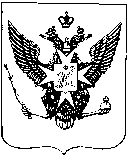 Муниципальный Советгорода ПавловскаРЕШЕНИЕот 27 января 2021 года						                        № 1/4.1Рассмотрев заключение Юридического комитета Администрации Губернатора Санкт-Петербурга № 15-30-1361/20-0-0 от 07.10.2020, с целью приведения правового акта Муниципального Совета города Павловска в соответствие с действующим законодательствомМуниципальный Совет города ПавловскаРЕШИЛ:Внести в Положение о порядке проведения конкурса на замещение должности муниципальной службы в органах местного самоуправления города Павловска, утвержденное решением Муниципального Совета города Павловска от 18.12.2019 № 16/3.1 (в ред. решения от 20.05.2020 № 3/5.1; от 26.08.2020  № 5/6.1), следующее изменение:1.1. Подпункт «д» пункта 2.2. Положения изложить в следующей редакции:«д) трудовую книжку и (или) сведения о трудовой деятельности, оформленные в установленном законодательством порядке, за исключением случаев, когда трудовой договор (контракт) заключается впервые;».Настоящее решение опубликовать в информационно-аналитическом бюллетене «Муниципальные новости города Павловска» и разместить на официальном сайте муниципального образования в информационно-телекоммуникационной сети Интернет по адресу: http://www.mo-pavlovsk.ru/.Настоящее решение вступает в силу со дня его официального опубликования.Контроль за исполнением настоящего решения возложить на Главу муниципального образования город Павловск.Глава муниципального образования город  Павловск			                                             			В.В. ЗибаревИнформационно-аналитический бюллетень «Муниципальные новости Павловска», выпуск № 1 от 27.01.2021Официальное издание Муниципального Совета города Павловска. Учредитель, редакция, издатель: Муниципальный Совет города ПавловскаГлавный редактор: Зибарев В.В. Адрес редакции: 196620, Санкт-Петербург, г. Павловск, Песчаный пер., д. 11/16, телефон: 465-17-73. Тираж 100 экз.Отпечатано на копировальном оборудовании Местной администрации города Павловска, г. Павловск, Песчаный пер., д. 11/16.Распространяется бесплатно.№п/пНаименование показателяЕдиница измеренияЗначения показателя, достигнутые вЗначения показателя, достигнутые вПримечания№п/пНаименование показателяЕдиница измеренияв отчетномгодув предыдущемгодуПримечания-1--2--3--4--5--6-1Численность населения, проживающего на территории муниципального образованиячел.17409176652Численность детей, проживающих на территории муниципального образованиячел.351335643Планируемый объем доходной части бюджета муниципального образования тыс. руб.76716,281412,24Доходы бюджета муниципального образования тыс. руб.81796,581981,35Планируемый объем расходной части бюджета муниципального образованиятыс. руб.76716,291029,46Расходы бюджета муниципального образования тыс. руб.74752,890527,67Расходы бюджета муниципального образования без учета расходов, произведенных за счет субвенций из бюджета Санкт-Петербургатыс. руб.47808,965245,58Объем фактически профинансированных расходов на содержание органов местного самоуправления муниципального образованиятыс. руб.13938,013775,09Общая сумма заключенных муниципальных контрактов для обеспечения муниципальных нуждтыс. руб.51654,460106,710Сумма муниципальных контрактов, заключенных по результатам конкурентных способов определения поставщиков (подрядчиков, исполнителей)тыс. руб.22699,222268,811Сумма средств местного бюджета, направленная в отчетном периоде на проведение благоустройства территории муниципального образования тыс. руб.40670,049271,812Численность детей-сирот и детей, оставшихся без попечения родителей, выявленных и учтенных за отчетный период органом опеки и попечительства муниципального образованиячел.4513Численность детей-сирот и детей, оставшихся без попечения родителей, переданных в отчетном периоде на воспитание в семью гражданчел.4414Численность граждан, получивших в отчетном периоде заключение органа опеки и попечительства муниципального  образования о возможности быть усыновителями или опекунами (попечителями)чел.0415Численность граждан, принявших в отчетном периоде на воспитание в семью ребенка (детей), оставшихся без попечения родителей чел.2216Сумма средств местного бюджета, направленная в отчетном периоде на проведение местных праздничных и иных зрелищных мероприятий, мероприятий в области физической культуры, физкультурно-оздоровительных и спортивных мероприятий, мероприятий по военно-патриотическому воспитанию граждан, досуговых мероприятий для жителей муниципального образованиятыс. руб.2204,07063,417Численность граждан муниципального образования, принявших в отчетном периоде участие в местных праздничных и иных зрелищных мероприятиях муниципального образования  чел.4473973018Численность граждан муниципального образования, принявших в отчетном периоде участие в физкультурных, физкультурно-оздоровительных и спортивных мероприятиях муниципального образованиячел.4476419Численность граждан муниципального образования, принявших участие в отчетном периоде в мероприятиях муниципального образования по военно-патриотическому воспитанию гражданчел.638326320Численность граждан муниципального образования, принявших в отчетном периоде участие в досуговых мероприятиях муниципального образованиячел.555153021Тираж муниципального периодического печатного издания экз.650007800022Сумма муниципальных контрактов в сфере благоустройства городской среды (включая уборку территорий, ремонт тротуаров, озеленение, создание пешеходной инфраструктуры, благоустройство пустырей и заброшенных зон), заключенных с организациями частной формы собственноститыс. руб.21635,331430,9№п/пНаименование показателяЕдиница измеренияЗначение показателяПримечания-1--2--3--4--5-1Исполнение в отчетном периоде доходной части местного бюджета%106,62Исполнение в отчетном периоде расходной части бюджета муниципального образования%97,43Доля расходов бюджета муниципального образования, направленная в отчетном периоде на содержание органов местного самоуправления муниципального образования, в общей сумме расходов бюджета муниципального образования%29,24Сумма расходов бюджета муниципального образования, направленная в отчетном периоде на содержание органов местного самоуправления муниципального образования, в расчете на одного жителя муниципального образованиятыс. руб. на 1 жителя0,85Отношение суммы муниципальных контрактов, заключенных по результатам конкурентных способов определения поставщиков, к общей сумме заключенных муниципальных контрактов %43,96Сумма средств местного бюджета муниципального образования, направленная в отчетном периоде на проведение благоустройства территории муниципального образования, в расчете на одного жителя муниципального образованиятыс. руб. на 1 жителя2,37Доля детей-сирот и детей, оставшихся без попечения родителей, выявленных и учтенных за отчетный период органом опеки и попечительства муниципального образования, в общей численности детского населения муниципального образования%0,18Соотношение количества детей-сирот и детей, оставшихся без попечения родителей, выявленных и учтенных за отчетный период, к количеству детей-сирот и детей, оставшихся без попечения родителей, переданных за отчетный период на воспитание в семьи граждан%1009Доля граждан, принявших в отчетном периоде на воспитание в свою семью ребенка-сироту (детей-сирот) и ребенка (детей), оставшихся без попечения родителей, от общего числа граждан, получивших в отчетном периоде заключение органа опеки и попечительства муниципального образования о возможности быть усыновителями или опекунами (попечителями) %010Сумма средств местного бюджета, направленная в отчетном периоде на проведение местных праздничных и иных зрелищных мероприятий, мероприятий в области физической культуры, физкультурно-оздоровительных и спортивных мероприятий, мероприятий по военно-патриотическому воспитанию граждан, досуговых мероприятий для жителей муниципального образования, в расчете на одного жителя муниципального образования тыс. руб. на 1 жителя0,111Удельный вес населения муниципального образования, принявшего в отчетном периоде участие в местных праздничных и иных зрелищных мероприятиях муниципального образования  %25,712Удельный вес населения муниципального образования, принявшего в отчетном периоде участие в физкультурных, физкультурно-оздоровительных и спортивных мероприятиях муниципального образования  %0,313Удельный вес населения муниципального образования, принявшего в отчетном периоде участие в мероприятиях муниципального образования по военно-патриотическому воспитанию граждан%3,714Удельный вес населения муниципального образования, принявшего в отчетном периоде участие в досуговых мероприятиях муниципального образования  %3,215Количество экземпляров муниципального печатного средства массовой информации в расчете на одного жителя муниципального образованияэкз. на 1 жителя3,716Отношение суммы муниципальных контрактов в сфере благоустройства городской среды (включая уборку территорий, ремонт тротуаров, озеленение, создание пешеходной инфраструктуры, благоустройство пустырей и заброшенных зон), заключенных с организациями частной формы собственности, к общей сумме заключенных муниципальных контрактов в сфере благоустройства53,2О внесении изменений в Положение о порядке проведения конкурса на замещение должности муниципальной службы в органах местного самоуправления города             Павловска, утвержденное решением Муниципального Совета города Павловска от 18.12.2019 № 16/3.1 (в ред. решения от 20.05.2020 № 3/5.1; от 26.08.2020 № 5/6.1)